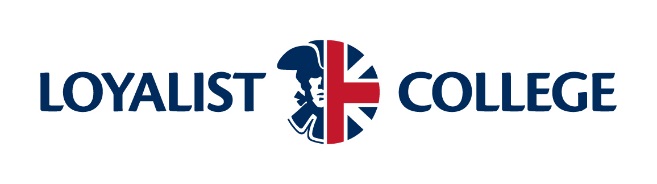 Complete and return to Enrolment Services, Room 2H1, Kente BuildingSponsorship/Funding: 	   OSAP   Second Career    WSIB    Indigenous    Other: _________________________Request Approval:    I understand that this form is only a request and that I must continue in my current section/program unless otherwise notified.     I understand that I will only be informed by Enrolment Services if the change request is granted.  __________________________________________		__________________________________________	Student Signature 						Date ________________________________________________________________________________________________________NotesPERSONAL INFORMATIONPERSONAL INFORMATIONPERSONAL INFORMATIONPERSONAL INFORMATIONPERSONAL INFORMATIONStudent #Date of birth (dd/mm/yyyy)Date of birth (dd/mm/yyyy)EmailEmailLast Name (Family Name) Last Name (Family Name) First name (Given Name) Middle NameFirst name (Given Name) Middle NameFirst name (Given Name) Middle NameAddressAddressHome phone Home phone International Student  No YesCity  Province  Postal CodeCity  Province  Postal CodeCell phone numberCell phone numberInternational Student  No YesCurrent Program/Course/DepartmentCurrent Program/Course/DepartmentCurrent Program/Course/DepartmentYear                                      SemesterYear                                      SemesterChange Current Program/SectionRequested New Program/Section Program Section  N/A